Конспект занятия по аппликации в средней группе на тему : «Красивые флажки»Задачи:Учить детей работать ножницами: правильно держать их, сжимать и разжимать кольца, резать полоску по узкой стороне на одинаковые отрезки – флажки. Закреплять приемы аккуратного наклеивания, умение чередовать изображения по цвету. Развивать чувство ритма и чувство цвета. Вызывать положительный эмоциональный отклик на созданные изображения.Материалы к занятию : Бумага размером 1/2 альбомного листа (разрезанного по горизонтали), по 4 бумажные полоски двух цветов на каждого ребенка (на разные столы приготовить полоски разных, но хорошо сочетающихся цветов), ножницы, клей, кисть для клея, салфетка, клееночка (на каждого ребенка).Участники: дети, воспитатель.Возраст: 4-5Ход занятия:Дети сидят за столом.Воспитатель: Дети отгадайте загадку:На праздник я его несу.Я с ним шагаю и пою.  (флаг)Воспитатель: «Правильно. У каждой страны есть свой флаг. А вот какой красивый флаг у нашей страны России.» (Показ изображения российского флага). А еще флажки используют для украшения участков в детском саду. Видели, какие красивые флажки висят на нашем участке?»Ответы детей. (да).Воспитатель: «А на что можно прикрепить флажки?»Дети: (на ниточку).Воспитатель: «Какой формы флажок?» (показ заранее приготовленного из бумаги флажка)Ответы детей. (квадратной).Воспитатель: «Посмотрите, у каждого из вас лежит на столе листочек с нарисованной ниточкой. Что не хватает вашей ниточке?»Ответы детей. (флажков).Воспитатель: «Так давайте украсим ваши ниточки красивыми и яркими флажками»Далее воспитатель показывает и объясняет, как сделать из цветных полосок флажки.Воспитатель: «Ребята, у вас на столе стоят тарелочки с полосками цветной бумаги, выберите себе любой цвет, который вам нравится. Цветные полоски надо разрезать на 2 квадрата. Для этого берем одну полоску и сгибаем ее пополам. Далее аккуратно берем ножницы и по линии сгиба разрезаем каждый свою цветную полоску. У вас должно получиться два квадратика как у меня.Воспитатель демонстрирует как это сделать (как согнуть цветные полоски, разрезать по изгибу).Дети разрезают цветные полоски.А теперь давайте встанем и немного погуляем: (физминутка)А теперь на месте шаг
А теперь на месте шаг.
Выше ноги! Стой, раз, два! (Ходьба на месте.)
Плечи выше поднимаем,
А потом их опускаем. (Поднимать и опускать плечи.)
Руки перед грудью ставим
И рывки мы выполняем. (Руки перед грудью, рывки руками.)
Десять раз подпрыгнуть нужно,
Скачем выше, скачем дружно! (Прыжки на месте.)
Мы колени поднимаем —
Шаг на месте выполняем. (Ходьба на месте.)
От души мы потянулись, (Потягивания — руки вверх и в стороны.)
И на место вновь вернулись. (Дети садятся.)Воспитатель: А сейчас возьмите клей и приклейте вырезанные цветные квадратики к ниточке на своем листочке. Клейте аккуратно, осторожно, чтобы работы получились красивые и яркие.Дети приклеивают.Во время всей работы с цветными полосками бумаги и ножницами, обращать внимание и корректировать действия каждого ребенка, мотивируя хвалить.Воспитатель: «Посмотрите, как мы дружно поработали, какие замечательные работы у вас получились. Рассмотрим их вместе? Какая интересная работа получилась у Василины. И Коля очень красиво сделал. Все наклеено очень аккуратно. Просто замечательные флажки.»Похвалить ребят за аккуратность выполнения работы, выставить работы.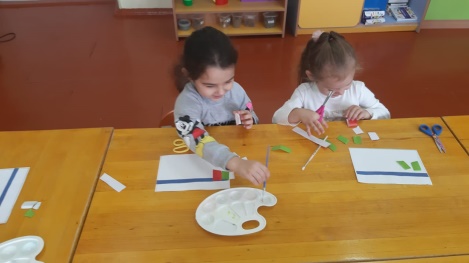 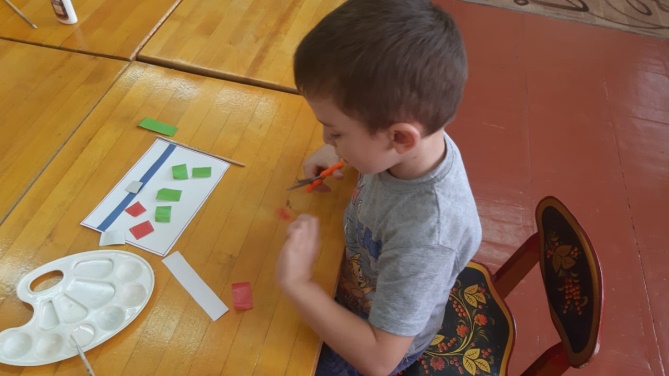 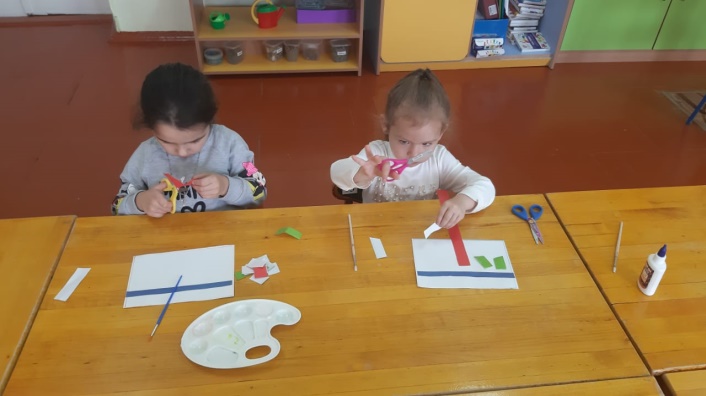 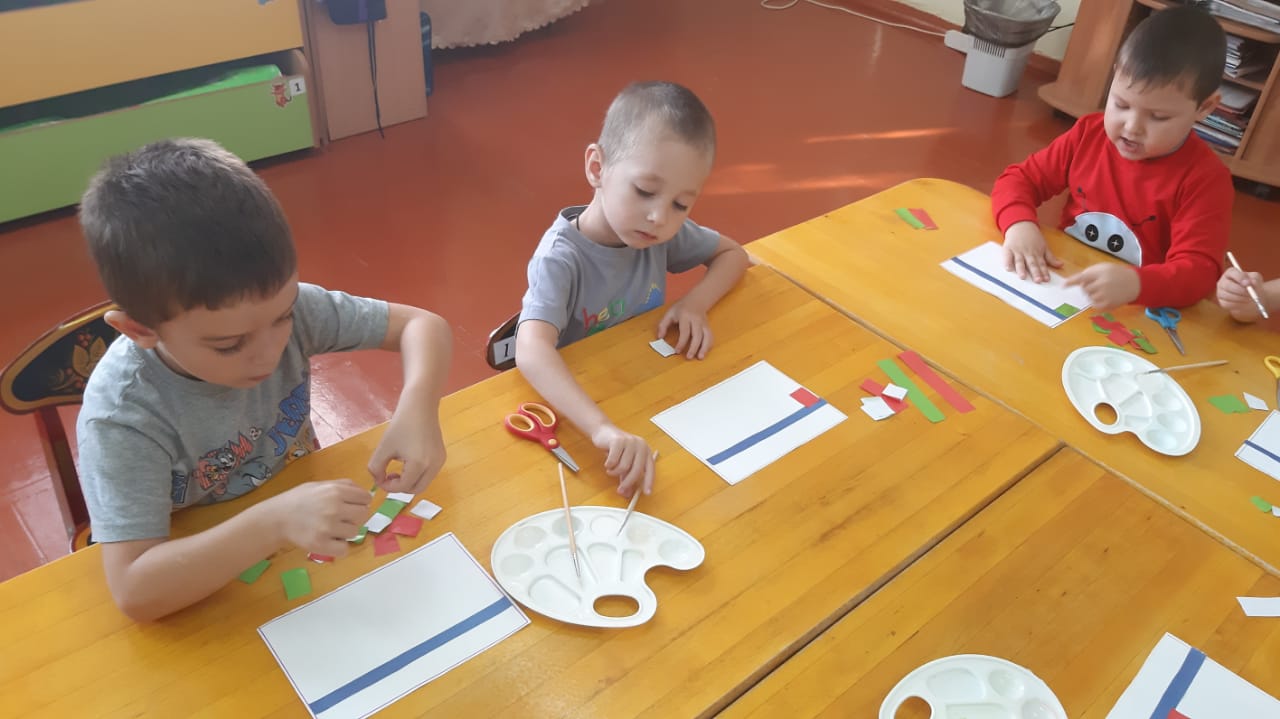 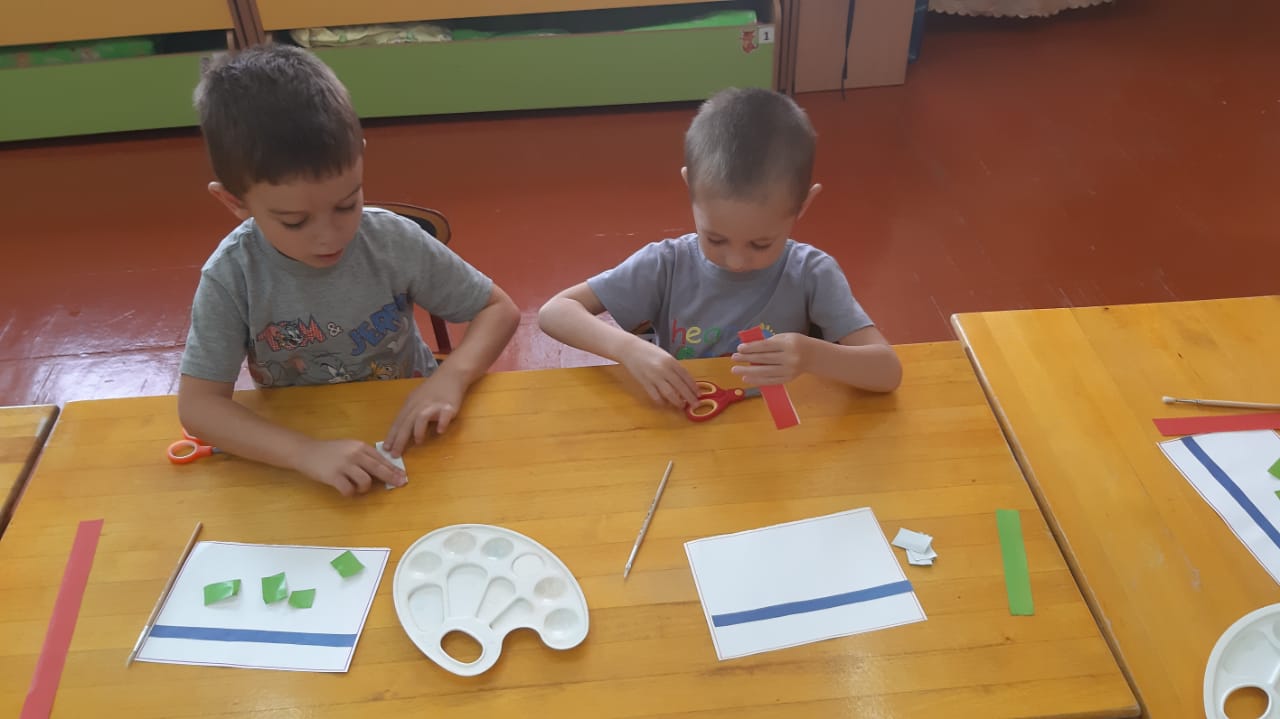 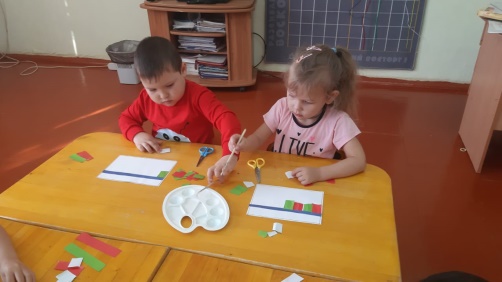 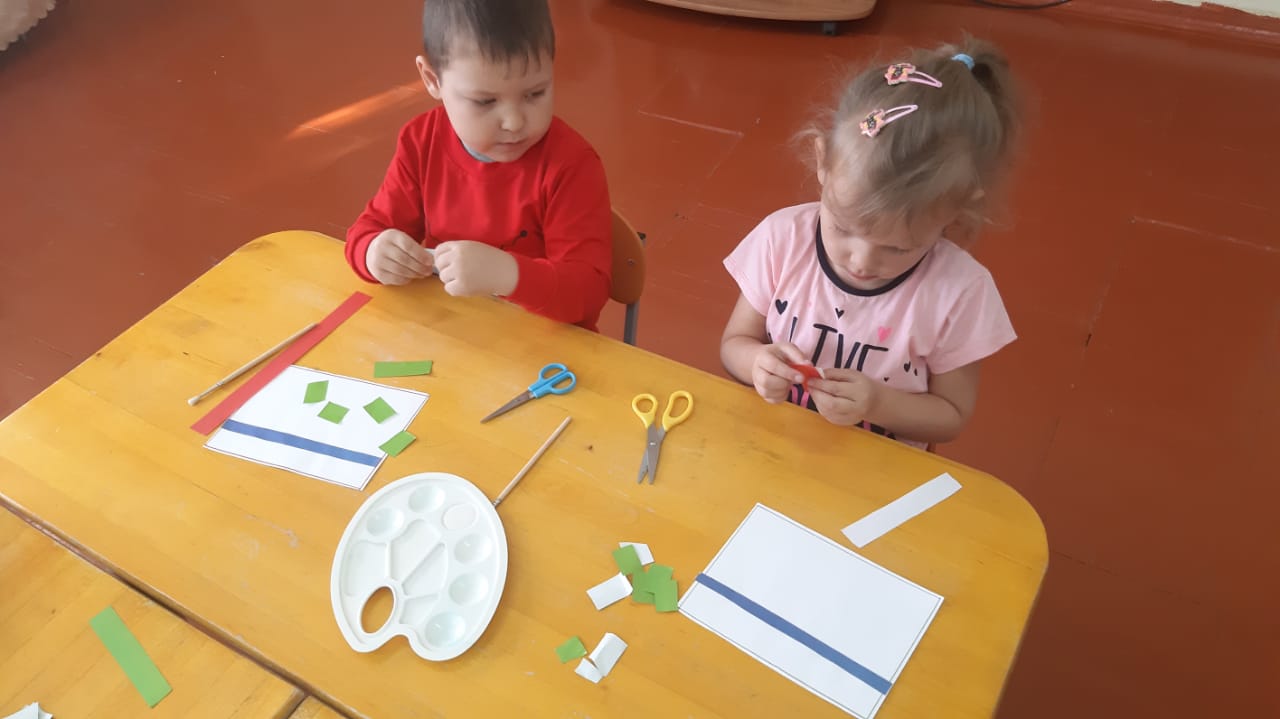 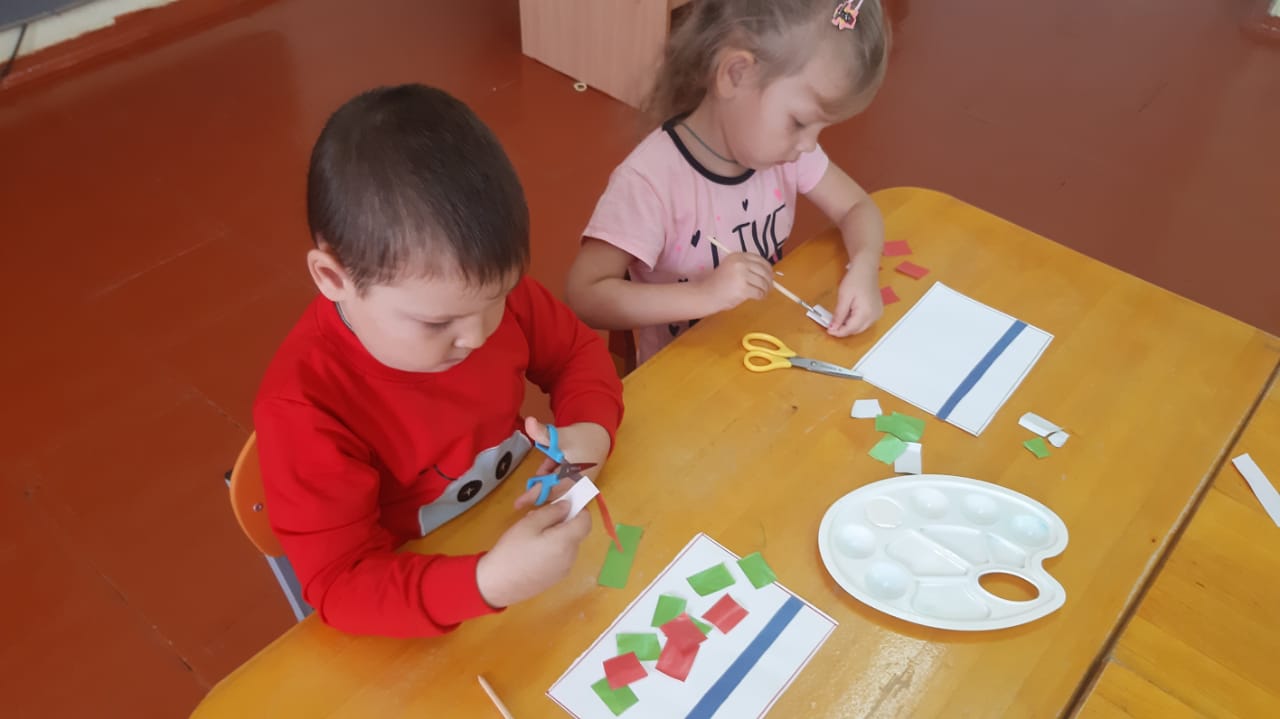 